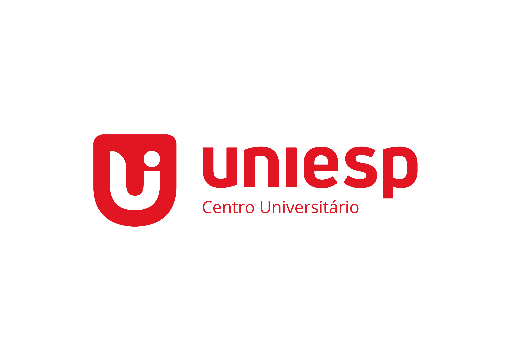 PARECER DO PROFESSOR SUPERVISOR DE ESTÁGIOS SUPERVISIONADOSPrezado(a) professor(a): 		  Encaminhamos a V. As. O (a) aluno(a) 		  Que realizará o seu ESTÁGIO CURRICULAR OBRIGATÓRIO, no período  	  Na área de 	na empresa  	 	, onde esperamos contar com sua indispensável colaboração para orientação e desenvolvimento do relatório do trabalho em referência.Atenciosamente,Coordenador(a) do Curso de  	